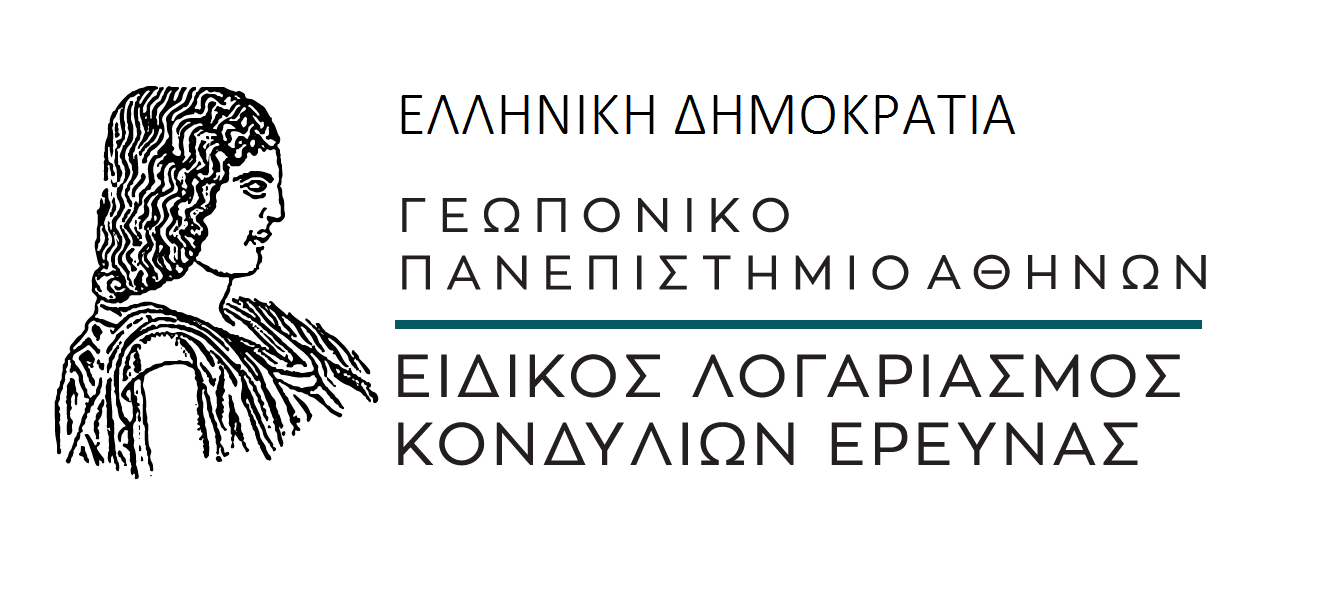 ΣΥΜΒΑΣΗ ΑΝΑΘΕΣΗΣ ΕΡΓΟΥ (*)(*) Υπαγωγή στην παρ. 9 του άρθρου 39 του ν. 4387/2016Κωδικός Έργου:	Αθήνα σήμερα την.:.....................Οι κάτωθι συμβαλλόμενοι:α) ο/η ........................................... Πρόεδρος της Επιτροπής Ερευνών & Διαχείρισης του Ειδικού Λογαριασμού Κονδυλίων Έρευνας του Γεωπονικού Πανεπιστημίου Αθηνών (ΕΛΚΕ ΓΠΑ), που εδρεύει στην Αθήνα, Ιερά Οδός 75, Τ.Κ. 118 55, (ΑΦΜ 090042767, Δ.Ο.Υ. ΣΤ’ Αθηνών),β) ο/η Όνομα:..............................................  Επώνυμο:............................................ … Όνομα και Επώνυμο Πατέρα:………………………………………………………………………………….Όνομα και Επώνυμο Μητέρας:……………………………………………………...................................Ημερομηνία γέννησης:………………………  Φύλο:     Α        Γ  Ηλικία: έως 25   25-34   35-44   45-54   55-64   Άνω 65 ετώνΑρ. Δελτίου Ταυτότητας:……………………  Αρ. Διαβατηρίου:……………………..Ιθαγένεια:……………………….Οικογενειακή κατάσταση: 	Έγγαμος/η	        Αριθμός Τέκνων:………	Άγαμος/η  	 Ιδιότητα:.....................................................................................................................Κατηγορία:        ΠΕ     ΤΕ     ΔΕ    ΥΕ  Μεταπτυχιακό Ημ/νία κτήσης:……… 	Διδακτορικό Ημ/νία κτήσης:…….Επιστημονικό πεδίο:	 Φυσικές Επιστήμες Επιστήμες Μηχανικού και Τεχνολογία Ιατρική και Επιστήμες Υγείας Γεωργικές Επιστήμες Κοινωνικές Επιστήμες Ανθρωπιστικές ΕπιστήμεςΚάτοικος:.......................................  Οδός: ...................................... Αριθμ:.............Τ.Κ.:………… Τηλ:………………………. Α.Φ.Μ..........................................  ∆.Ο.Υ...................................................................ΑΜΚΑ…………………….........  Αρ. Μητρώου Ασφ. Φορέα.................................καιγ) ο/η.....................................................................Επιστημονικός Υπεύθυνος,σύμφωνα με τις διατάξεις του ν. 4485/2017 και την απόφαση της Συνεδρίασης ............................................. της Επιτροπής Ερευνών του ΕΛΚΕ ΓΠΑ,Συμφώνησαν από κοινού τα εξής:O πρώτος από τους συμβαλλόμενους αναθέτει στον δεύτερο το ακόλουθο έργο - παραδοτέα:Α......................................................................................................................................Β......................................................................................................................................Γ....................................................................................................................................... ..................................................................................................................................................................................................................................................................................Το εν λόγω έργο, το οποίο αναλαμβάνει να υλοποιήσει επιτυχώς ο δεύτερος συμβαλλόμενος, εντάσσεται στο πλαίσιο του ακόλουθου έργου που υλοποιεί ο ΕΛΚΕ ΓΠΑ:Τίτλος Έργου:.....................................................................................................................................................................................................................................................................................................................................................................................................................................................................................................................................................................................................................................................................................Οι συμβατικές δεσμεύσεις που έχει αναλάβει ο ΕΛΚΕ ΓΠΑ στο πλαίσιο του ως άνω έργου αποτελούν αναπόσπαστο τμήμα της παρούσας σύμβασης και δεσμεύουν τον δεύτερο συμβαλλόμενο.Το εν λόγω έργο του ΕΛΚΕ ΓΠΑ χρηματοδοτείται από……………………………… .........................................................................................................................................Το συνολικό κόστος της σύμβασης έργου για τον ΕΛΚΕ ΓΠΑ ανέρχεται στο ποσό των …………...…. ευρώ, περιλαμβανομένου του αναλογούντος ΦΠΑ, όπου απαιτείται. Στο εν λόγω ποσό περιλαμβάνεται ο ΦΠΑ, καθώς όλες οι λοιπές νόμιμες κρατήσεις, φόροι και επιβαρύνσεις υπέρ παντός τρίτου (συμπεριλαμβανομένου του Ελληνικού Δημοσίου). Δαπάνες για τυχόν μετακινήσεις (διαμονή, έξοδα διατροφής κ.ά.) στο πλαίσιο της σύμβασης έργου θα καταβάλλονται από τον ΕΛΚΕ ΓΠΑ σε βάρος του προϋπολογισμού του έργου σύμφωνα με το νόμο και τον Οδηγό Χρηματοδότησης του ΕΛΚΕ ΓΠΑ εκτός εάν ορίζεται διαφορετικά από τον φορέα Χρηματοδότησης του Έργου μετά από εντολή του Επιστημονικού Υπευθύνου.Το έργο θα εκτελεστεί στο διάστημα από …………..…... έως ……………….. . Ο δεύτερος συμβαλλόμενος θα εκτελέσει αυτοπροσώπως το έργο, υπό την επίβλεψη του Επιστημονικού Υπεύθυνου. Απαγορεύεται η εκχώρηση από τον δεύτερο συμβαλλόμενο σε οποιονδήποτε τρίτο, φυσικό ή νομικό πρόσωπο, των υποχρεώσεων και δικαιωμάτων του που απορρέουν από τη σύμβαση, εκτός αν υπάρξει προηγούμενη έγγραφη ρητή συμφωνία του ΕΛΚΕ ΓΠΑ.Ο δεύτερος συμβαλλόμενος είναι υπεύθυνος για την καλή εκτέλεση του έργου έναντι του ΕΛΚΕ ΓΠΑ. Ο δεύτερος συμβαλλόμενος δεσμεύεται να εκπληρώσει όλες τις υποχρεώσεις που απορρέουν από το παρόν με την απαιτούμενη φροντίδα, ικανότητα και επιμέλεια και σύμφωνα με τους κανόνες που επιβάλλει η καλή πίστη και καλή συνεργασία με τον ΕΛΚΕ ΓΠΑ, η επιστημονική δεοντολογία και τα συναλλακτικά ήθη.Ο δεύτερος συμβαλλόμενος δεσμεύεται για την τήρηση πλήρους εχεμύθειας έναντι παντός τρίτου, σχετικά με εμπιστευτικές πληροφορίες και δεδομένα που λαμβάνει γνώση για τις ανάγκες εκτέλεσης του παρόντος έργου. Ο δεύτερος συμβαλλόμενος δεν μπορεί να αποκαλύψει, με οποιονδήποτε τρόπο, προσωπικά δεδομένα, ούτε να κοινοποιεί στοιχεία, έγγραφα και εμπιστευτικές πληροφορίες ή, εν γένει, να επεξεργασθεί πληροφορίες και δεδομένα για σκοπό άλλο πέραν του παρόντος έργου. Ο ΕΛΚΕ ΓΠΑ έχει την ευχέρεια να καταβάλλει τμηματικά στον δεύτερο συμβαλλόμενο την συμφωνηθείσα αμοιβή ανάλογα με την πρόοδο εκτελέσεως και την κατά τμήματα παράδοση του έργου, την πίστωση του Λογαριασμού και μετά από σχετική πιστοποίηση και εντολή του Επιστημονικού Υπευθύνου του έργου.Η καταβολή της αμοιβής γίνεται με Τιμολόγιο Παροχής Υπηρεσιών. Η εκτέλεση  του  έργου  γίνεται  χωρίς  δεσμεύσεις  ωραρίου.Η ανάληψη της εκτέλεσης του παρόντος έργου δεν αποτελεί σχέση εξαρτημένης εργασίας με τον ΕΛKΕ ΓΠΑ. Ο δεύτερος συμβαλλόμενος πληροί τις προϋποθέσεις για την ένταξή του στη διάταξη της παρ. 9 του άρθρου 39 του Ν.4387/2016 και ότι στην περίπτωση που κατά τη διάρκεια της παρούσας σύμβασης αποκτήσει περισσότερους από δύο (2) εντολείς (παροχή υπηρεσίας σε 3ο αντισυμβαλλόμενο), τότε με σχετική αίτηση-δήλωση  θα  γνωστοποιήσει εγγράφως αμέσως στον  ΕΦΚΑ και στον  ΕΛΚΕ ΓΠΑ τη μεταβολή αυτή, ώστε να διακοπεί εγκαίρως η υποχρέωση καταβολής από τον ΕΛΚΕ ΓΠΑ των εισφορών που του αναλογούν.Για   την   πραγμάτωση   του έργου   παρέχεται   η   δυνατότητα   στο   δεύτερο συμβαλλόμενο να εργάζεται στους χώρους και τις εγκαταστάσεις του Γεωπονικού Πανεπιστημίου Αθηνών (Εργαστήριο:...............................................................), ή όπου αλλού επιβάλλουν οι ανάγκες του έργου. Στο πλαίσιο αυτό, ο δεύτερος συμβαλλόμενος υποχρεούται να χρησιμοποιεί επιμελώς τα εμπιστευθέντα σε αυτόν πάσης φύσεως αντικείμενα (όργανα, συσκευές κ.λπ.) και να φροντίζει  υπεύθυνα  για  τη  διαφύλαξη  και  ασφάλεια  των  χώρων  εργασίας  του, ευθυνόμενος σε αντίθετη περίπτωση για τις επιζήμιες συνέπειες.Σε περίπτωση που η εκτέλεση του έργου καθίσταται αδύνατη λόγω ανωτέρας βίας, ο δεύτερος συμβαλλόμενος δεν έχει δικαίωμα σε καμία αμοιβή. Η εκτέλεση τμήματος μόνο του έργου παρέχει αξίωση για αντίστοιχη αμοιβή.Ο πρώτος συμβαλλόμενος δύναται, ύστερα από αιτιολογημένη εισήγηση του Επιστημονικού Υπευθύνου, να καταγγέλλει και να λύει μονομερώς την παρούσα σύμβαση οποιαδήποτε στιγμή, δια σχετικής έγγραφης ανακοίνωσης της Επιτροπής Ερευνών του ΕΛΚΕ ΓΠΑ προς τον δεύτερο συμβαλλόμενο.Σε περίπτωση διακοπής του έργου για οποιονδήποτε λόγο ή σε περίπτωση καταγγελίας της σύμβασης, θα καταβληθεί ποσοστό μόνο της ως άνω αμοιβής που αντιστοιχεί στο μέχρι της διακοπής ή της καταγγελίας συντελεσθέν έργο.Εάν ο δεύτερος συμβαλλόμενος επιθυμεί να αποχωρήσει -για δικούς του λόγους- από το έργο πριν ολοκληρώσει τις συμβατικές του υποχρεώσεις, οφείλει να ειδοποιήσει γραπτώς τον πρώτο και τρίτο συμβαλλόμενο τουλάχιστον ένα (1) μήνα πριν την αποχώρησή του. Σε αντίθετη περίπτωση, επαφίεται στην κρίση της Επιτροπής Ερευνών του ΕΛΚΕ ΓΠΑ να προβεί σε περικοπή μέρους της αμοιβής του.Ο δεύτερος συμβαλλόμενος δηλώνει ότι αποδέχεται ρητά και ανεπιφύλακτα όλα τα παραπάνω και αναλαμβάνει την εκτέλεση του έργου, σύμφωνα με το νόμο, τους όρους της παρούσας σύμβασης και τις συμβατικές δεσμεύσεις του ΕΛΚΕ ΓΠΑ.Η παρούσα σύμβαση έργου (ΑΚ 681) εμπίπτει στην παρ. 6 του άρθρου 25 του ν. 3846/2010. Ο δεύτερος συμβαλλόμενος δηλώνει ότι συμφωνεί στοιχεία της παρούσας σύμβασης να αναρτηθούν στο διαδίκτυο (Πρόγραμμα «Διαύγεια», κλπ.).Τα δικαιώματα πνευματικής και βιομηχανικής ιδιοκτησίας που μπορεί να προκύψουν από την εκτέλεση του προαναφερόμενου έργου ανήκουν στον ΕΛΚΕ ΓΠΑ, εκτός και αν αλλιώς ρυθμίζεται από τη σύμβαση χρηματοδότησης και κατανέμονται σύμφωνα με τον Οδηγό Χρηματοδότησης του ΕΛΚΕ ΓΠΑ.Η σύμβαση αυτή μετά την ανάγνωση και βεβαίωση υπογράφεται σε τρία (3) όμοια πρωτότυπα και παίρνει από ένα ο κάθε συμβαλλόμενος.ΟΙ ΣΥΜΒΑΛΛΟΜΕΝΟΙΟ ΠΡΟΕΔΡΟΣ ΤΗΣ ΕΠΙΤΡΟΠΗΣ ΕΡΕΥΝΩΝ ΓΠΑ ΑΝ. ΠΡΥΤΑΝΗΣΤ. ΖΩΓΡΑΦΑΚΗΣΟ/Η ΕΠΙΣΤ/ΗΜΟΝΙΚΟΣ ΥΠΕΥΘΥΝΟΣ....................................Ο/Η ∆ΙΚΑΙΟΥΧΟΣ.........................................